Folkový písničkář Ivo Jahelka hrál a zpíval v Českobrodské sokolovněV sobotu 28.5.2016 proběhl v naší sokolovně koncert známého folkového písničkáře, „zpívajícího právníka“ Ivo Jahelky. V zaplněné sokolovně se ozýval smích publika při vtipných zápletkách soudních balad i při citacích svědeckých výpovědí, které u soudů skutečně zazněly. Ivo se do Českého Brodu vrátil po více než třiceti letech, kdy zde dvakrát vystoupil v neveřejném koncertu v bývalém divadle PRO 116, který – stejně jako řadu dalších podobných akcí – tehdy pořádali českobrodští vodáci. Na momentky z vystoupení se můžete podívat v tomto příspěvku.Po skončení koncertu stála dlouhá řada zájemců frontu na CD s písničkami, kdy se velmi milým a cenným bonusem stal i umělcův podpis s věnováním. A nejen to – Ivo, o kterém je známo, že je velkým tenisovým sportovcem, projevil své sympatie i k Sokolu a velmi ochotně se s námi všemi vyfotil, a dokonce v našem sokolském tričku. Proto, pokud by se někdy přestěhoval z jižních Čech blíže k Českému Brodu, rádi mu nabídneme čestné členství v naší jednotě!Více fotek na http://sokolbrod.cz/folkovy-pisnickar-ivo-jahelka-hral-a-zpival-v-ceskobrodske-sokolovne/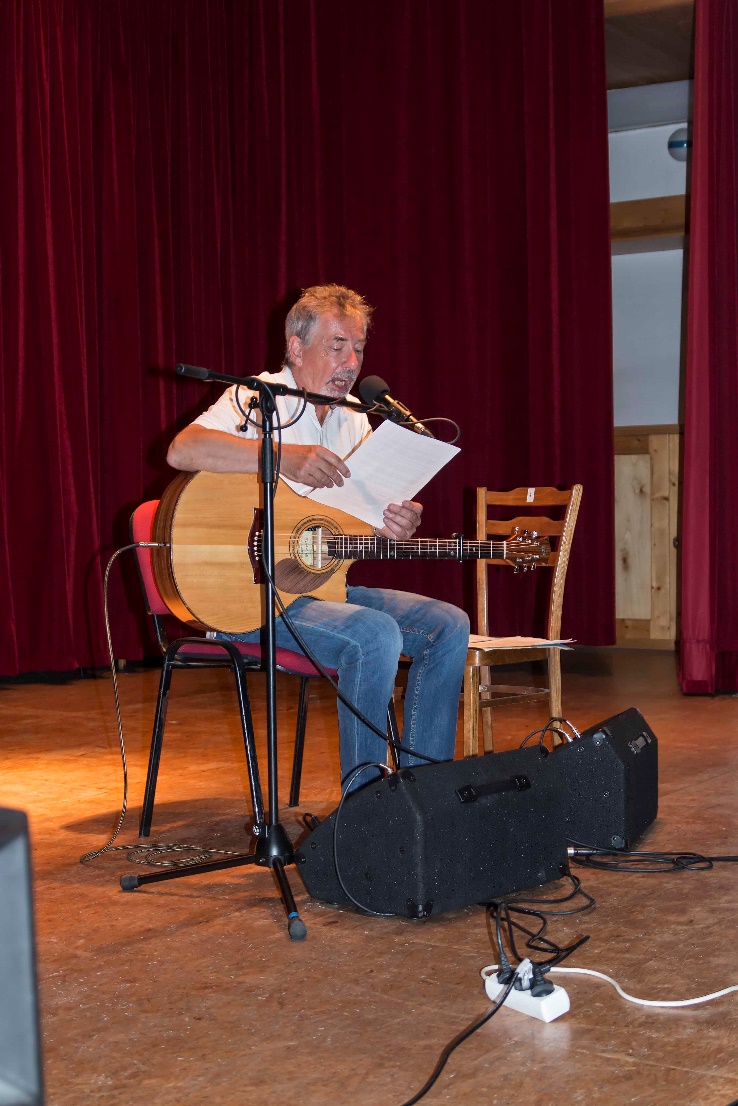 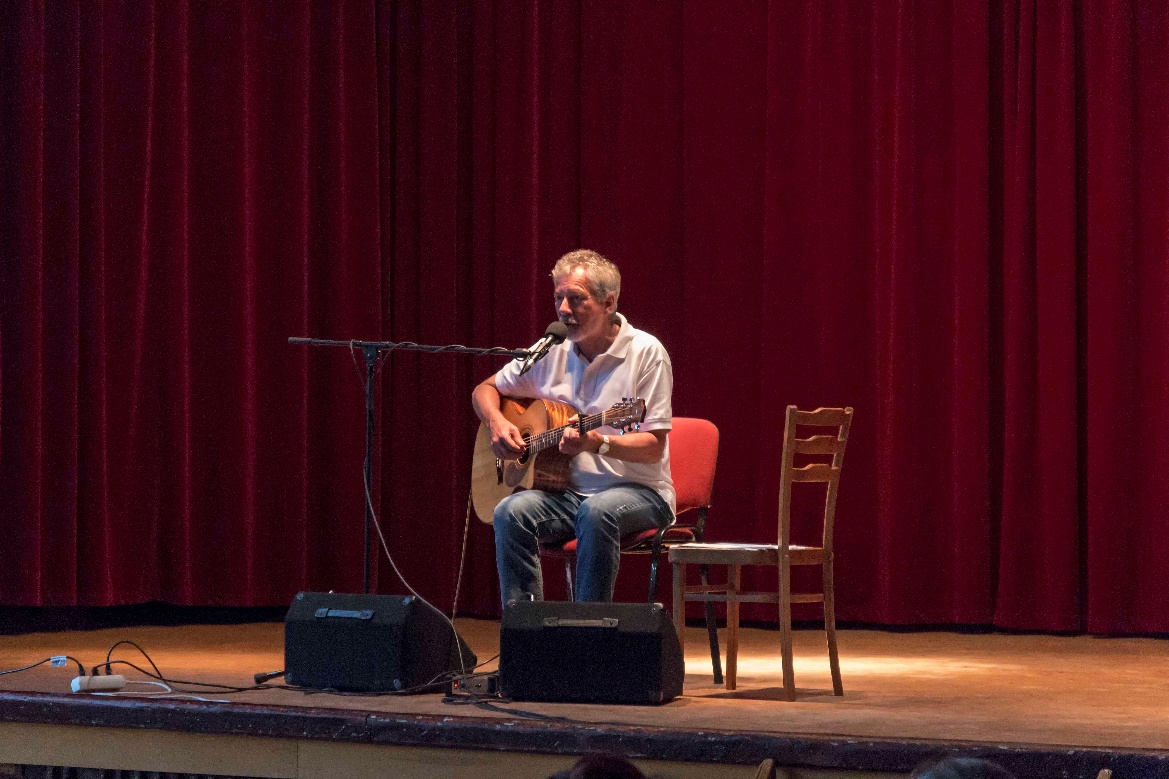 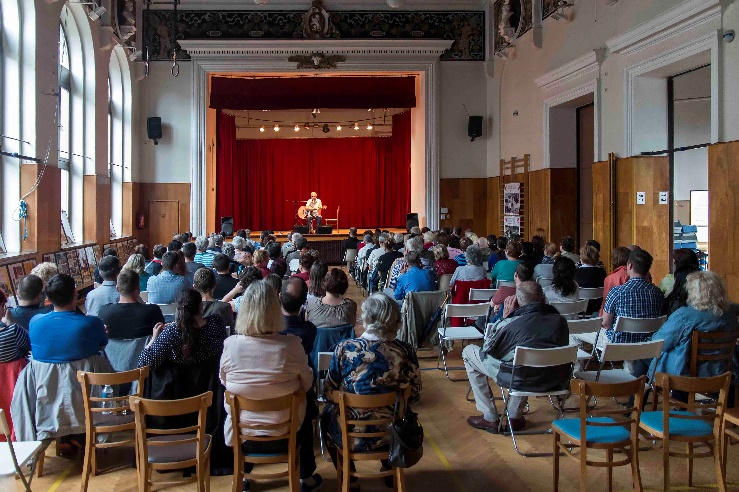 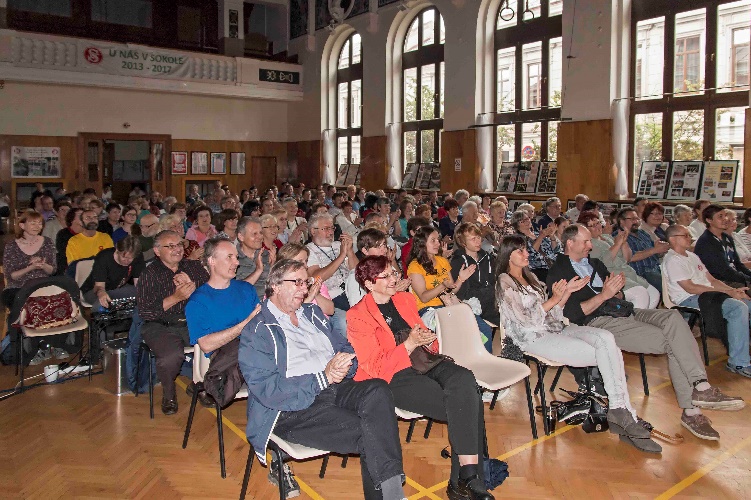 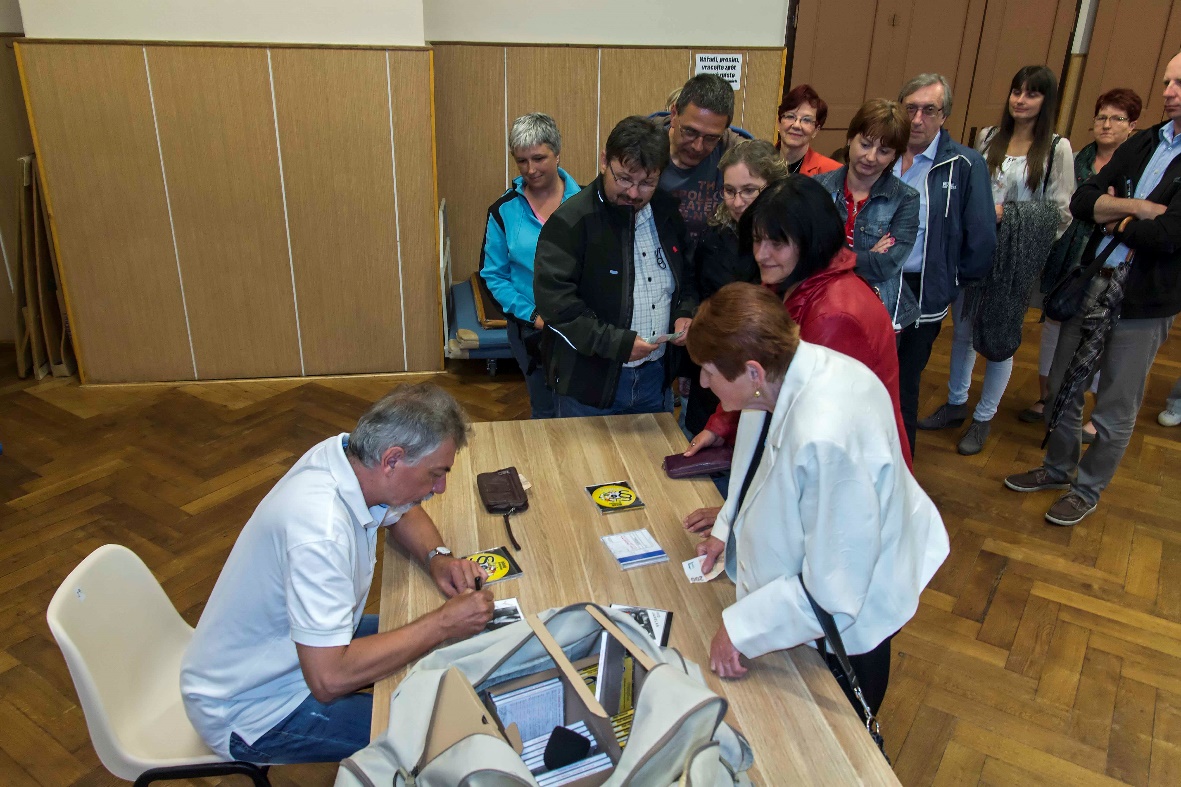 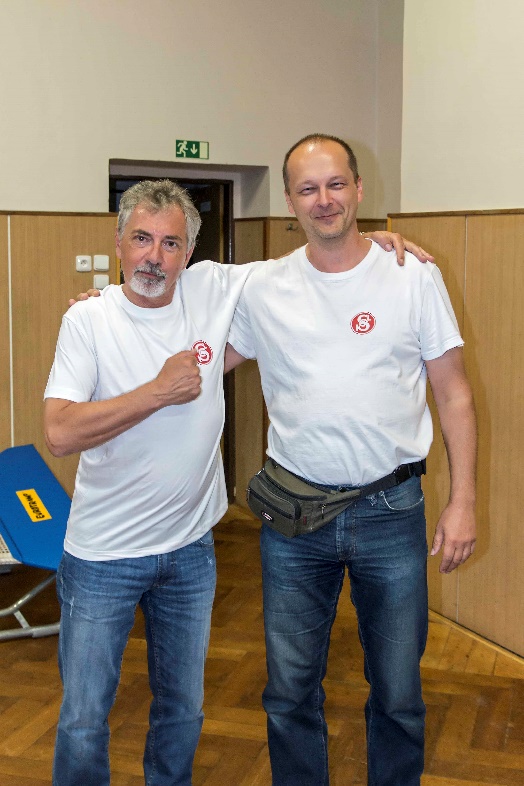 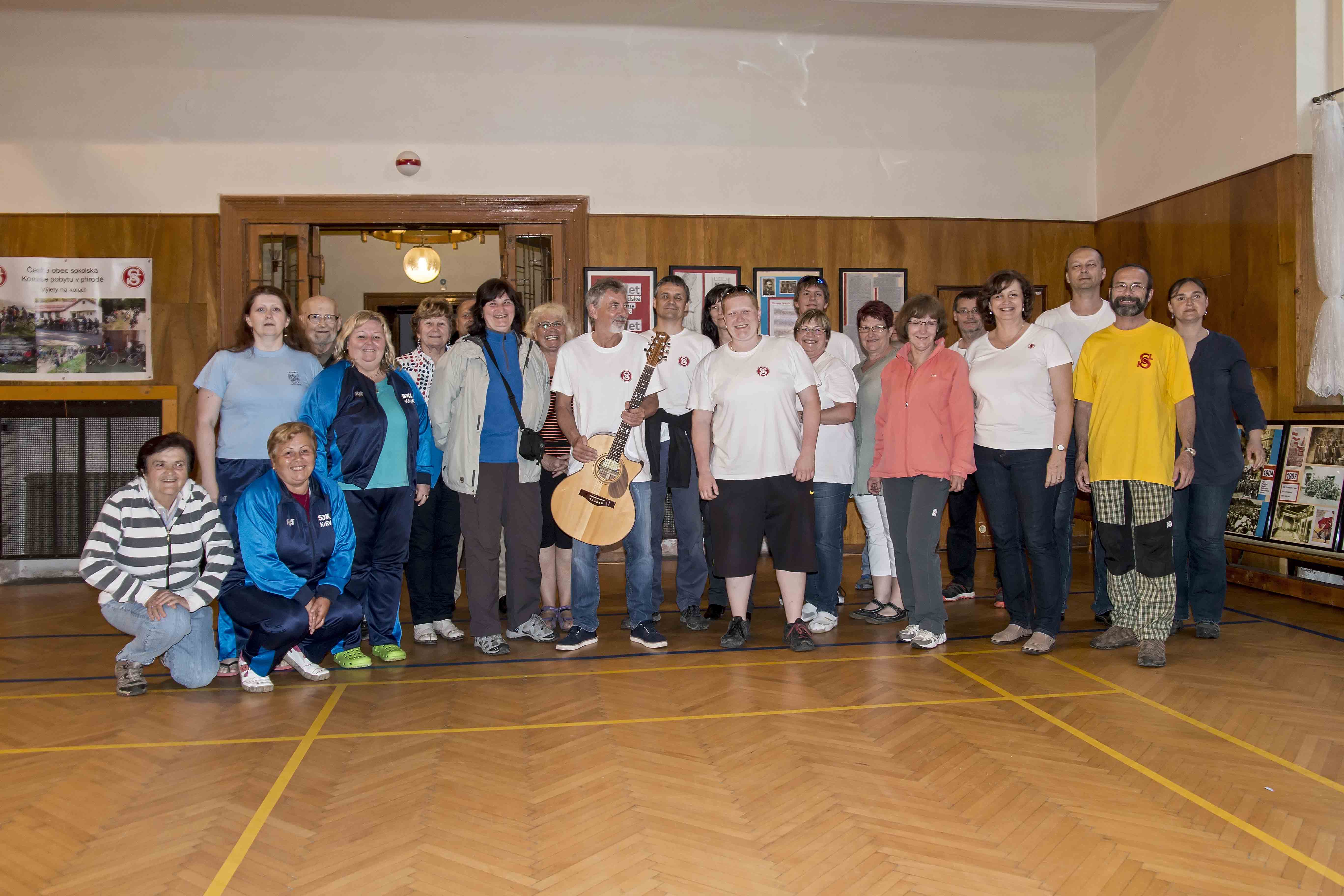 